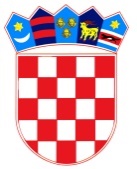 REPUBLIKA HRVATSKA
OSNOVNA ŠKOLA JOSIPA RAČIĆA
SREDNJACI 30 
10 000 ZAGREBKLASA: 007-04/24-02/6URBROJ: 251-191-03/01-24-1U Zagrebu 03.05.2024. godineNa temelju članka 46. Statuta Osnovne škole Josipa Račića zakazujem 46. sjednicu Školskog odbora.Sjednica će se održati u ponedjeljak, 06.05.2024. godine u knjižnici Osnovne škole Josipa Račića s početkom u 13,00 sati.Za sjednicu predlažem sljedeći D N E V N I  R E D:Usvajanje zapisnika 45. sjednice Školskog odbora Donošenje Pravilnika o radu Osnovne škole Josipa RačićaDonošenje Pravila za upravljanje dokumentarnim gradivom Osnovne škole Josipa Račića (sa pripadajućim popisom dokumentarnog gradiva)Prethodna suglasnost za zasnivanje radnog odnosa sa M.S. na radnom mjestu Vjeroučiteljice – određeno, puno radno vrijemeSporazumni raskid radnog odnosa sa I.G.L. na radnom mjestu učiteljice Hrvatskog jezikaZakup školskog prostoraRazno PREDSJEDNICA ŠKOLSKOG ODBORA                                                   Darija Jurič